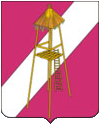 АДМИНИСТРАЦИЯ  СЕРГИЕВСКОГО СЕЛЬСКОГО ПОСЕЛЕНИЯКОРЕНОВСКОГО РАЙОНА ПОСТАНОВЛЕНИЕ27 января 2017 года                                                                                          № 19ст. Сергиевская Об утверждении контрольных значений показателей деятельности муниципальных бюджетных учреждений культуры для установления стимулирующих выплат руководителям муниципальных бюджетных учреждений культуры  Сергиевского сельского поселения Кореновского района на 2017 годВ соответствии с постановлением главы администрации муниципального образования Кореновский район от 26 ноября 2008 года № 1509 «Об утверждении положения об оплате труда работников муниципальных учреждений культуры и муниципальных образовательных учреждений дополнительного образования детей муниципального образования Кореновский район», в целях совершенствования систем оплаты труда, обеспечивающих усиление материальной заинтересованности в повышении эффективности труда, администрация Сергиевского сельского поселения Кореновского района п о с т а н о в л я е т:1. Утвердить Контрольные значения показателей деятельности муниципальных бюджетных учреждений культуры  Сергиевского сельского поселения Кореновского района  для установления стимулирующих выплат руководителям муниципальных бюджетных учреждений культуры на 2017 год (приложение).2. Утвердить Контрольные значения показателей  деятельности муниципальных бюджетных учреждений культуры       Сергиевского сельского поселения Кореновского района для премирования  руководителей муниципальных бюджетных учреждений культуры в 2017 году (приложение 2).3. Утвердить Состав комиссии по установлению стимулирующих выплат к должностным окладам руководителей муниципальных бюджетных учреждений культуры               Сергиевского сельского поселения  Кореновского района (приложение 3).4. Признать утратившим силу постановление администрации Сергиевского сельского поселения Кореновского района от 22.08.2013 № 97 «Об утверждении контрольных значений показателей деятельности муниципальных бюджетных учреждений культуры для установления стимулирующих выплат руководителям муниципальных бюджетных учреждений культуры  Сергиевского сельского поселения Кореновского района на 2014 год».5. Обнародовать     настоящее     постановление     в     специально установленных местах       и        разместить       в                      информационно   -    телекоммуникационной    сети «Интернет»                         на     официальном     сайте      администрации       Сергиевского сельского поселения.6. Контроль за выполнением настоящего постановления оставляю за собой.7. Постановление вступает в силу со дня его официального обнародования, распространяется на правоотношения, возникшие с 1 января 2017 года.ГлаваСергиевского сельского поселения Кореновского района                                                                                    С. А. БасеевЛИСТ СОГЛАСОВАНИЯпроекта постановления администрации Сергиевского сельского от 27.01.2017 № 19 «Об утверждении контрольных значений показателей деятельности муниципальных бюджетных учреждений культуры для установления стимулирующих выплат руководителям муниципальных бюджетных учреждений культуры  Сергиевского сельского поселения Кореновского района на 2017 год»Проект внесен:Финансовым отделом администрации Сергиевского сельского поселенияКореновского района                                                              Начальник финансового отдела                                                        Л. Г. БундюкПроект согласован:Начальник общего отделаадминистрации Сергиевскогосельского поселения                                                                         Е.А.ГоргоцкаяСпециалист 1 категорииОбщего отдела администрацииСергиевского сельского поселения                                                  Е.А.РохманкаПРИЛОЖЕНИЕ № 1                                                                                                УТВЕРЖДЕНЫпостановлением администрации                                                                               Сергиевского сельского поселенияКореновского  районаот 27.01.2017 г. № 19КОНТРОЛЬНЫЕ ЗНАЧЕНИЯ ПОКАЗАТЕЛЕЙдеятельности муниципальных бюджетных учреждений культуры  Сергиевского сельского поселения Кореновского района  для установления стимулирующих выплат руководителям муниципальных бюджетных учреждений культуры на 2017 год                                                                                            ПРИЛОЖЕНИЕ № 2            УТВЕРЖДЕНЫпостановлением администрации                                                                               Сергиевского сельского поселения                                                                                       Кореновского  районаот 27.01.2017 г. № 19КОНТРОЛЬНЫЕ ЗНАЧЕНИЯ ПОКАЗАТЕЛЕЙ  деятельности муниципальных бюджетных учреждений культуры       Сергиевского сельского поселения Кореновского района для премирования  руководителей муниципальных бюджетных учреждений культуры в 2017 годуГлаваСергиевского сельского поселения Кореновского района                                                                                    С. А. БасеевПРИЛОЖЕНИЕ № 3УТВЕРЖДЕНпостановлением администрации                                                                               Сергиевского сельского поселения                                                                                       Кореновского  районаот 27.01.2017 г. № 19СОСТАВкомиссии по установлению стимулирующих выплат к должностным окладам руководителей муниципальных бюджетных учреждений культуры               Сергиевского сельского поселения  Кореновского районаГлаваСергиевского сельского поселения Кореновского района                                                                                     С.А. БасеевНаименование учрежденияНаименование критерияЕд.изм.Годовое значениеМуниципальное бюджетное учреждение культуры  Сергиевского сельского поселения Кореновского района                   « Сергиевская СБ»Количество документовыдачТыс.экз.56,9Муниципальное бюджетное учреждение культуры  Сергиевского сельского поселения Кореновского района                   « Сергиевская СБ»Число пользователейТыс.чел.2,5Муниципальное бюджетное учреждение культуры  Сергиевского сельского поселения Кореновского района                   « Сергиевская СБ»Динамика роста среднемесячной заработной платы работников учреждения по отношению к предыдущему году%115,1Муниципальное бюджетное учреждение культуры  Сергиевского сельского поселения Кореновского района  «Сергиевский СДК»             Количество мероприятийЕд.722Муниципальное бюджетное учреждение культуры  Сергиевского сельского поселения Кореновского района  «Сергиевский СДК»             Число посетителей культурно-досуговых мероприятийТыс.чел36,7Муниципальное бюджетное учреждение культуры  Сергиевского сельского поселения Кореновского района  «Сергиевский СДК»             Динамика роста среднемесячной заработной платы работников учреждения по отношению к предыдущему году%115,1ГлаваСергиевского сельского поселения Кореновского района                                                                                  С. А. БасеевГлаваСергиевского сельского поселения Кореновского района                                                                                  С. А. БасеевГлаваСергиевского сельского поселения Кореновского района                                                                                  С. А. БасеевГлаваСергиевского сельского поселения Кореновского района                                                                                  С. А. Басеев№ п/пНаименование учрежденияНаименование критерияед. изм.I кварталI полугодие9 месяцевГод 1Муниципальное бюджетное учреждение культуры  Сергиевского сельского поселения Кореновского района                   « Сергиевская СБ»Количество документовыдачТыс.экз15304556,91Муниципальное бюджетное учреждение культуры  Сергиевского сельского поселения Кореновского района                   « Сергиевская СБ»Число пользователейтыс.чел1,251,672,092,51Муниципальное бюджетное учреждение культуры  Сергиевского сельского поселения Кореновского района                   « Сергиевская СБ»Поступление средств от приносящей доходыТыс. руб.1,52,54,08,02Муниципальное бюджетное учреждение культуры  Сергиевского сельского поселения Кореновского района                   « Сергиевская СБ»Количество мероприятийед2504806007202Муниципальное бюджетное учреждение культуры  Сергиевского сельского поселения Кореновского района                   « Сергиевская СБ»Число посетителейтыс.чел10,520,629,636,72Муниципальное бюджетное учреждение культуры  Сергиевского сельского поселения Кореновского района                   « Сергиевская СБ»Поступление средств от приносящей доходыТыс. руб.10,026,128,133,0Басеев Сергей Анатольевич- глава Сергиевского сельского поселения Кореновского района, председатель комиссии;Кирьян Светлана Николаевна- специалист 1-й категории общего отдела администрации Сергиевского сельского поселения Кореновского района, секретарь комиссии;                                              Члены комиссии:                                              Члены комиссии:Подгорная Марина Михайловна- бухгалтер муниципального бюджетного учреждения культуры Сергиевского сельского поселения Кореновского района «Сергиевский СДК»Чистова Светлана Александровна- председатель Совета трудового коллектива АлексеенкоНаталья Борисовна- Председатель профкома муниципального бюджетного учреждения культуры Сергиевского сельского поселения Кореновского района «Сергиевский СДК»